Manufacturing process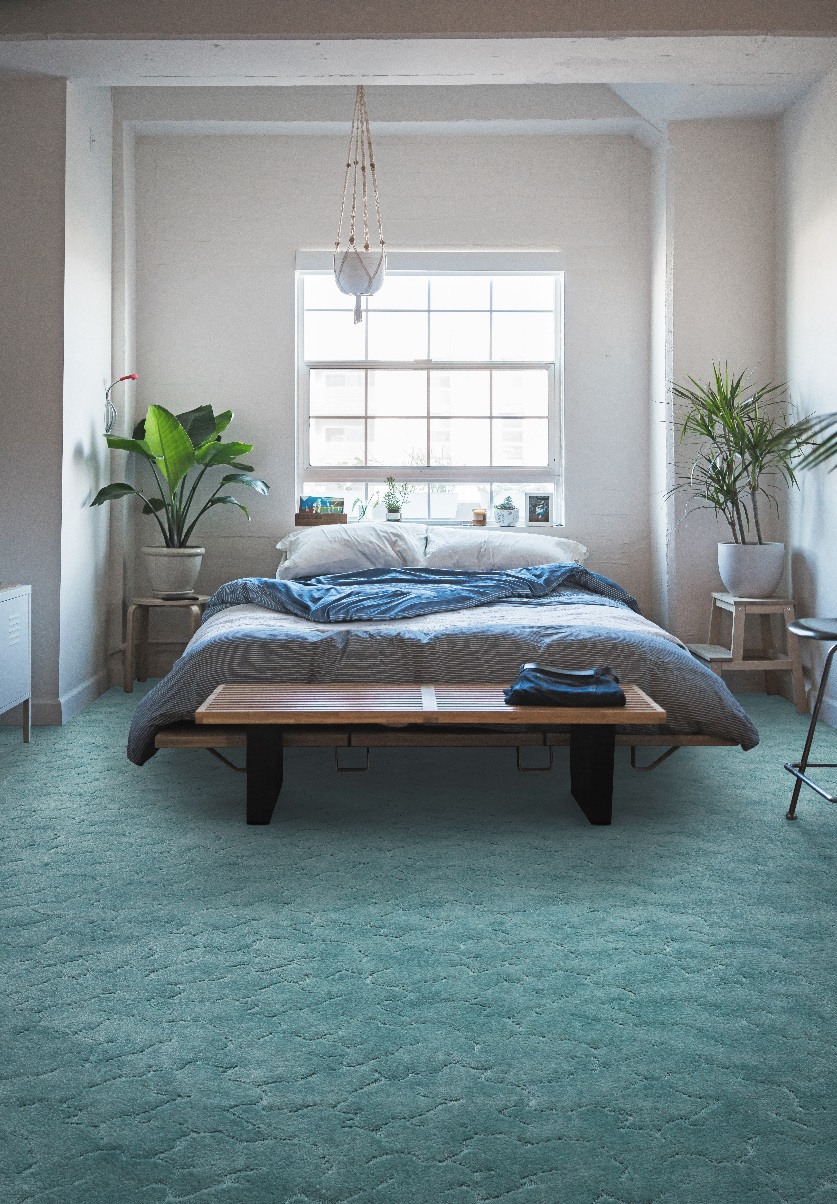 Tufting 5/32” 3D StructurePile content100 % PolyamidBackingTexflorPile weightca 575 gr./m²Total weightca 1.470 gr./m²Pile heightca 5 mmTotal heightca 9 mm Tuft densityca 87 500/m²Width400 + 500 cmFire classEfl (EN 13501-1)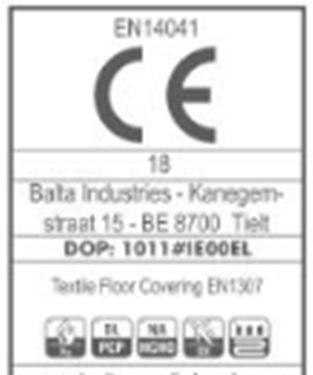 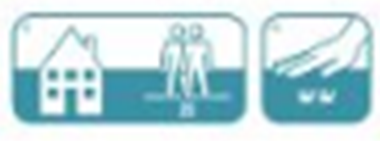 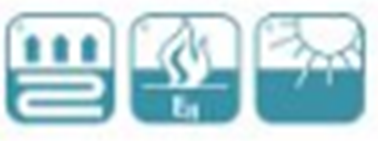 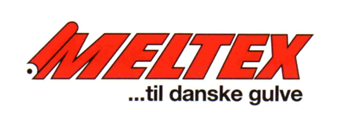 